О передаче осуществления части полномочий по решению вопросов местного значения органов местного самоуправления сельского поселения «Щельяюр» органам местного самоуправления муниципального района «Ижемский» на 2018 годРуководствуясь частью 4 статьи 15 Федерального закона от 06.10.2003 N 131-ФЗ "Об общих принципах организации местного самоуправления в Российской Федерации"                                      Совет сельского поселения  «Щельяюр»РЕШИЛ:Администрации сельского поселения «Щельяюр» передать осуществление части полномочий по решению вопросов местного значения органов местного самоуправления сельского поселения «Щельяюр» органам местного самоуправления муниципального района «Ижемский», согласно приложению.Предложить главе сельского поселения «Щельяюр» М.И. Бабиковой  заключить соглашение с органами местного самоуправления муниципального района «Ижемский» о передаче части полномочий по решению вопросов местного значения согласно пункту 1 настоящего решения.Решение вступает в силу с момента  обнародования на официальных стендах сельского поселения «Щельяюр».Глава сельского поселения «Щельяюр»                                     М.И. БабиковаПриложение 1К решению совета сельского поселения «Щельяюр»  От  «14»  декабря   2017 года N4-29/2___Полномочия по решению вопросов местного значения органов местного самоуправлениясельского поселения «Щельяюр», передаваемые органам местного самоуправлениямуниципального района «Ижемский» на 2018 год«Щельяюр» сикт овмöдчöминлон муниципальной юконсаСовет Совет муниципального образования сельского поселения «Щельяюр»КЫВКÖРТÖДКЫВКÖРТÖДКЫВКÖРТÖДКЫВКÖРТÖДРЕШЕНИЕ РЕШЕНИЕ РЕШЕНИЕ РЕШЕНИЕ от «14»  декабря  2017 года Республика Коми, Ижемский р-н, п.Щельяюрот «14»  декабря  2017 года Республика Коми, Ижемский р-н, п.Щельяюр                              N4-29/ 2                              N4-29/ 2№ п/пВопросы местного значения    
поселенияПолномочия, принимаемые      
администрацией муниципального района
«Ижемский»   по решению вопросов сельского поселения1.Составление и рассмотрение проекта бюджета поселения, утверждение и исполнение бюджета поселения, осуществление контроля за его исполнением, составление и утверждение отчета об исполнении бюджета поселения;(пункт  1 части 1 статьи 14 ФЗ № 131-ФЗ «Об общих принципах организации местного самоуправления в Российской Федерации»)полномочия по составлению проекта  бюджета поселения  и отчета  об исполнении бюджета поселения, контроль за исполнением бюджета2.Владение, пользование и распоряжение имуществом, находящимся в муниципальной собственности поселения (пункт 3  части 1 статьи 14 ФЗ № 131-ФЗ «Об общих принципах организации местного самоуправления в Российской Федерации»)полномочия в части:1. подготовки  документов и проведения работы по приватизации жилья гражданами;2. предоставления  списков  приватизированных и неприватизированных квартир поселению;3. заключения и расторжения договоров найма служебного жилого помещения в соответствии с Жилищным кодексом Российской Федерации и ведение базы данных3.Обеспечение малоимущих граждан, проживающих в поселении и нуждающихся в улучшении жилищных условий, жилыми помещениями в соответствии с жилищным законодательством, организация строительства и содержания муниципального жилищного фонда, создание условий для жилищного строительства (пункт 6 части 1 статьи 14 ФЗ №131-ФЗ «Об общих принципах организации местного самоуправления в Российской Федерации»)- полномочия по принятию в установленном порядке решений  о переводе жилых помещений в нежилые помещения и нежилых помещений в жилые помещения; согласованию переустройства и перепланировки жилых помещений;- полномочия в части:1.  начисления и приема платежей за найм;2. проведения работы по взысканию задолженности по  платежам за найм;предоставления установленных форм  отчетности по расчетам;3.заключения и расторжения договоров   социального, специализированного найма жилого помещения в соответствии с Жилищным кодексом Российской Федерации и ведение  базы данных;изменения  договора социального найма жилого помещения в части необходимости указания в данном договоре нового члена семьи нанимателя.Вселение других граждан в качестве проживающих совместно с ним членов своей семьи и граждан в качестве проживающих совместно с нанимателем членов его семьи в случае, если после их вселения общая площадь соответствующего жилого помещения на одного члена семьи составит менее учетной нормы, осуществлять по согласованию с  собственником. Полномочия  по введению данных в программу ГИС ЖКХ по заключенным договорам социального, специализированного найма жилого помещения в соответствии с Жилищным кодексом Российской Федерации, а так же по дополнительным соглашениям к ним, по начислению платежей за найм, по задолженности и взысканию долга за найм муниципального жилья.4.Участие в предупреждении и ликвидации последствий чрезвычайных ситуаций в границах поселения (пункт 8 части 1 статьи 14 ФЗ № 131-ФЗ «Об общих принципах организации местного самоуправления в Российской Федерации»)в части разработки и утверждения нормативных и правовых актов в указанной сфере5.Осуществление мероприятий по обеспечению безопасности людей на водных объектах, охране их жизни и здоровьяв части разработки и утверждения нормативных и правовых актов в указанной сфере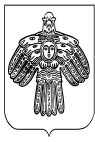 